    Моя мама – красавица. Она очень красивая и умная. У мамы самые красивые глаза и волосы. Мама любит, чтоб в квартире был порядок.   Я люблю свою маму, стараюсь приносить ей пятерки. Я желаю маме успехов!Моя мама волшебница, она очень красивая, умная, добрая, самая лучшая.У мамы очень мягкое личико, красивые глаза, они коричневого цвета,волосы мягкие как шелк, такой нежный взгляд.Мама любит чистоту, когда я получаю пятерки, а не любит, когда приношу двойки. Я желаю маме, чтоб она всегда была счастлива и любила меня.             Моя мамулечка очень красивая. У нее красивое лицо, добрые глаза, черные волосы, теплые руки, красивый взгляд.      Моя мама любит читать, не любит, когда приношу плохие отметки.     Я люблю свою маму, потому что она мне родная!Моя мама волшебница, она очень красивая, добрая, умная и чудесная.У моей мамочки такие же глаза, как у меня. У нее очень доброе лицо, когда она улыбается, она как солнышко. Она блондинка, волосы переливаются всеми оттенками золотого цвета, взгляд очень добрый. Мама любит путешествовать. Я бы пожелал маме счастья, доброты.     Моя мамочка красивая, умная, милая, нежная. У мамы серо – зеленые глаза, они добрые и ласковые. У мамули волосы как у меня, они такие мягкие. У мамы нежные руки, я очень люблю обниматься с ней.     Моя мамочка любит, когда получаю 5, она очень поражена, когда получаю 5 за контрольные.    Я люблю свою мамочку, потому что она добрая, и буду любить ее всегда. Я желаю маме добра, чтобы не болела, всего самого лучшего.Моя мама очень умная, добрая, ласковая, нежная. У нее нежное лицо, оно очень красивое и любимое. У мамули обаятельные глаза, нежные, замечательные волосы, очень, очень нежные руки и красивый взгляд.Мама любит цветы ромашки, они очень красивые и приятно пахнут, а не любит, когда я ее злю. Я люблю свою мамочку, потому что она оченьдобрая, чудесная, умная, обаятельная. Я желаю ей добра и счастья!Моя мама – красавица, она очень любит украшения. У мамочки доброе сердце, карие глаза, темные волосы. Руки добрые и нежные, добрый взгляд. Мама любит цветы и красивые вазы. Не любит, когда я не слушаюсь. Я желаю мамочке всего самого доброго, счастья, любви. Я люблю свою маму и буду хорошей дочкой.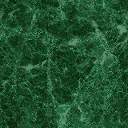 